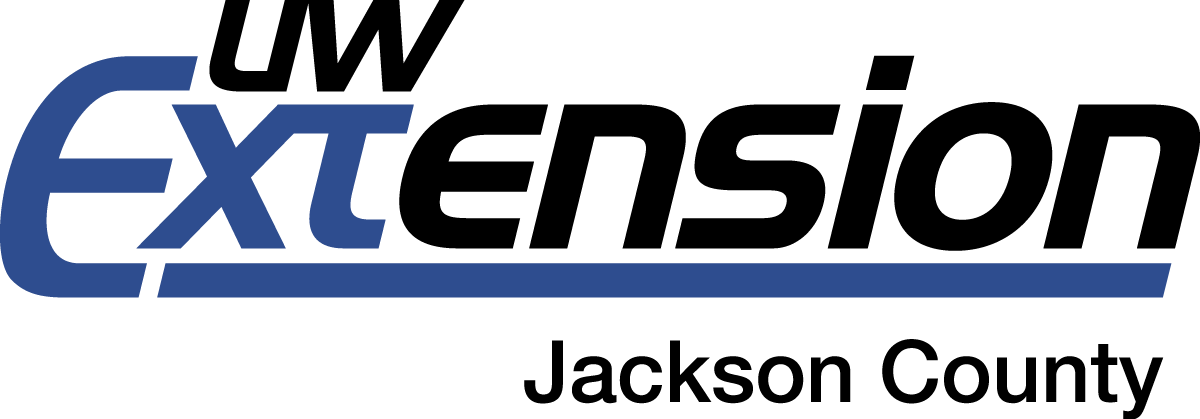 December 1, 2015Extension Education Committee:            Larry Blaken, W13887 Co. Rd. D, Melrose, WI 54642            Tyler Kapfer, W12245 Steele Rd., Black River Falls, WI 54615Danny Iverson, W10075 County Road O, Black River Falls WI 54615Gaylord Olson, N11259 De Groot Rd., Hixton, WI 54635Karen Thayer, W14101 County Road B, Fairchild, WI 54741Dear Committee Member There will be a meeting of the Jackson County Extension Education Committee on Thursday, January 14, 2016 beginning at 8:30AM (Host-Larry).  The meeting will be held in the Jack Pine Conference Room at the Jackson County Extension Office.     Agenda items include:	     Call to Order     Review and approval of December 10, 2015 meeting minutes     Schedule February meeting date and host      Schedule 2015 Annual Performance Reviews     Review and approval of bills     Financial support for 2016 GreenLifeXpo      Expansion project for the Jackson County Produce Growers Map     Discussion on the nEXT Generation model      February 11th WACEC meeting agenda     Approval of 2016 4-H Event Calendar     Education Reports      Adjourn        *EEC agendas, minutes, and education reports are posted on the Jackson County UWEX            website   www.jackson.uwex.edu Respectfully,Luane MeyerFamily Living Agent/Department Headcc:		Dennis Eberhardt	 	Jackson County Chronicle		Banner Journal		Kyle Deno			Julie Keown-Bomar	                        Linda HellerEnclosures		lm\\Uwext_server\share1\Administration\EEC\Notices\2015\.doc